مقدم الطلبالمرفقات المطلوبة: أي مستندات تثبت الأسباب المذكورة أعلاه.جامعة الكويتمكتب نائب مدير الجامعة للشؤون العلميةإدارة البعثات والعلاقات الثقافية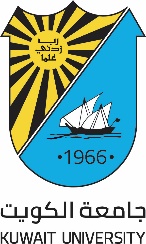 Kuwait UniversityVice President of Academic AffairsDepartment of Scholarships and Cultural Relationsجامعة الكويتمكتب نائب مدير الجامعة للشؤون العلميةإدارة البعثات والعلاقات الثقافيةطلب قطع وقف البعثةKuwait UniversityVice President of Academic AffairsDepartment of Scholarships and Cultural Relationsالاسمالكلية (جامعة الكويت)القسم (جامعة الكويت)الرقم المدنيالرقم الوظيفي تاريخ قرار الوقف منالىتاريخ قطع الوقفأسباب قطع الوقفتاريخ تقديم الطلبالتوقيع